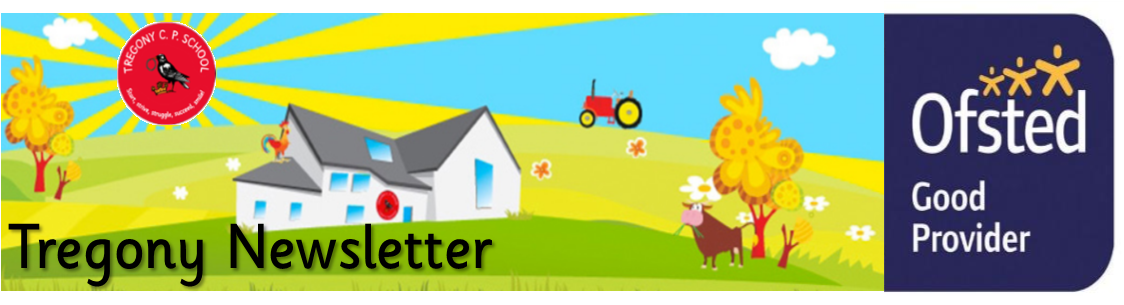 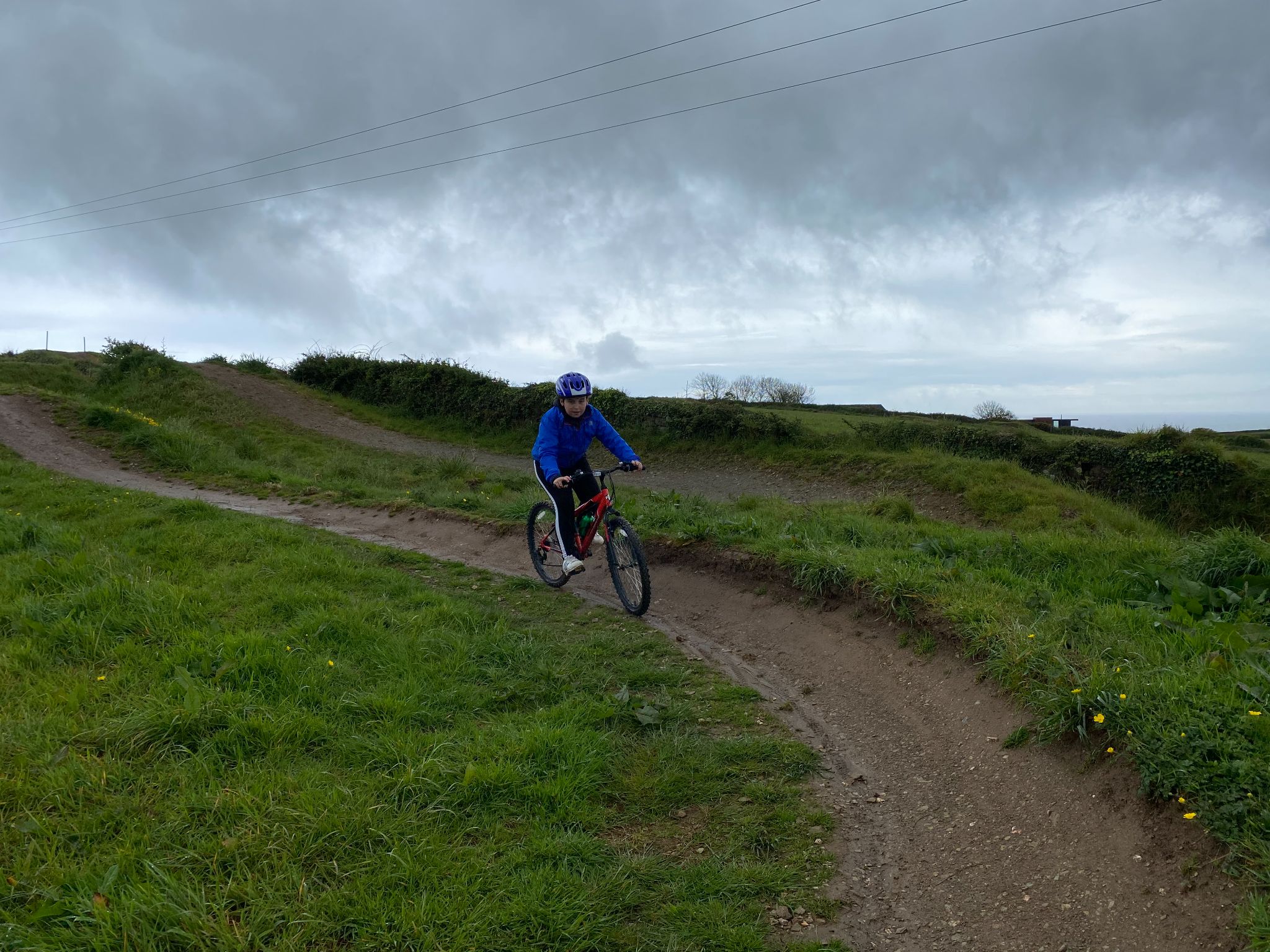 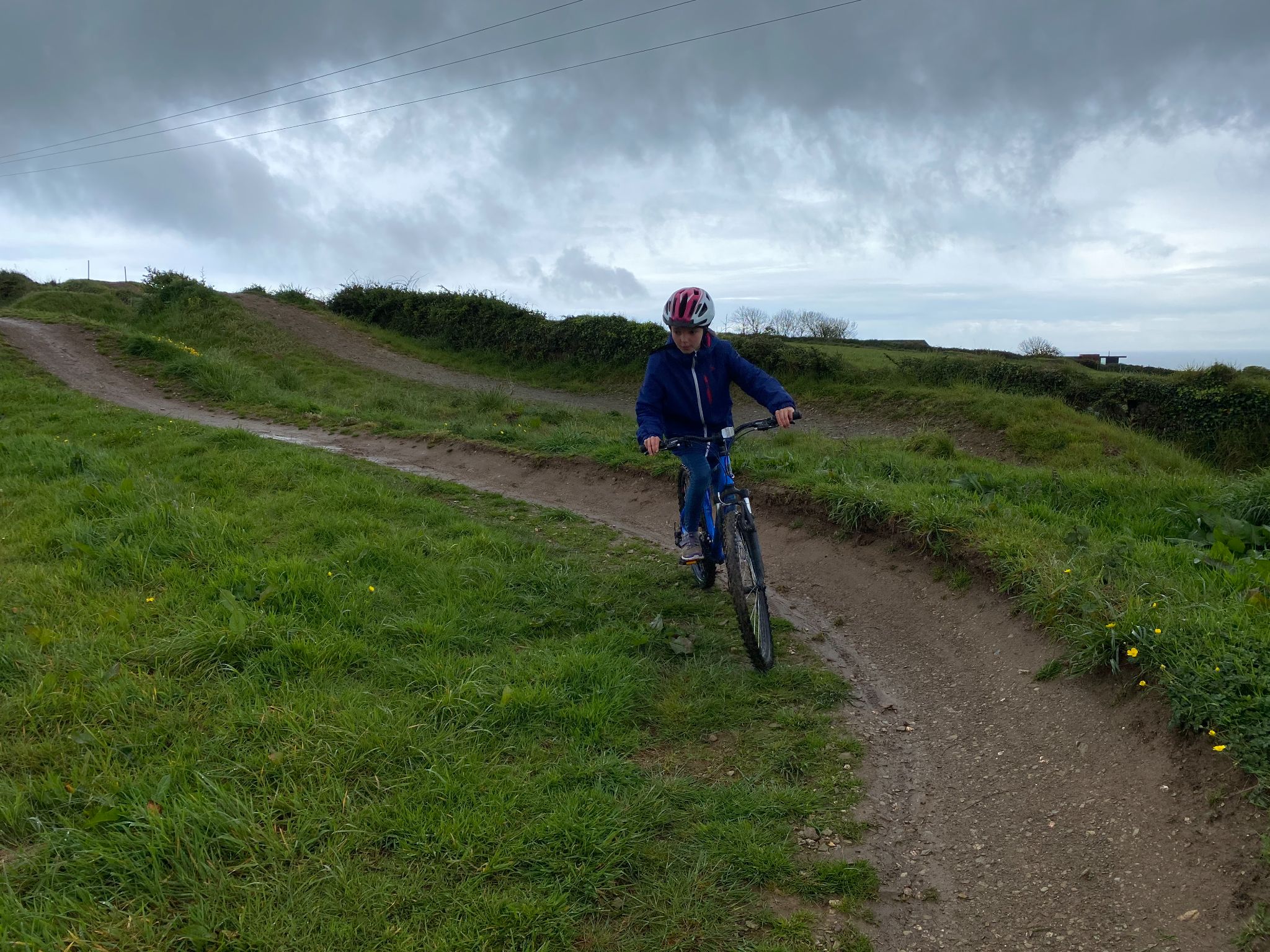 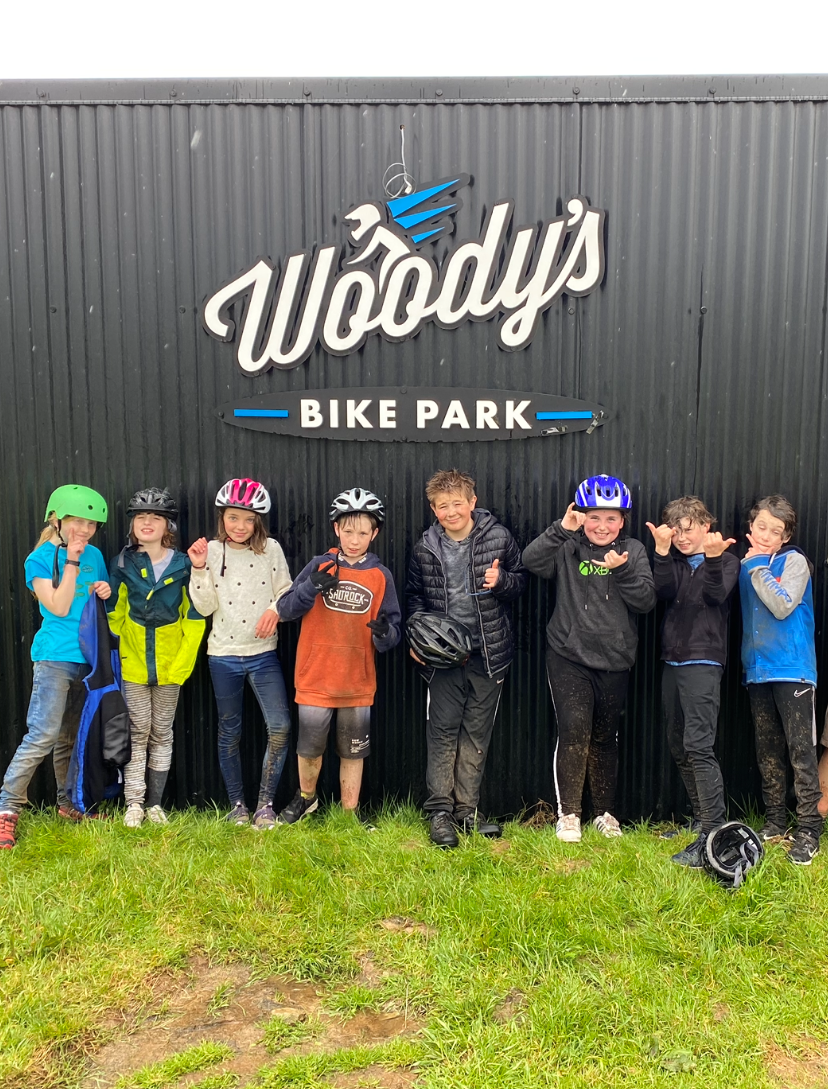 Friday 21st May Friday 21st May Dear Parent(s)/Carer(s),As restrictions are eased, we are making tentative plans for the Summer Term.  To give you advance notice, some key dates are listed below.  However, these may be changed or cancelled at any time should the easing of restrictions change.  Monday 14th June: Year 3/4 Surf DayFriday 18th June: Whole School, Dance Workshop DayMonday 21st June: Year 5/6 Surf DayTuesday 29th June: Porthluney Class, Primary Sports FestivalThursday 1st July: Whole School Transition DayMonday 19th July: Sports Day 12.45 pmTuesday 20th July: Whole School Fun DayThursday 22nd July: Year 6 Leavers’ Oscars NIght, 6-8pmOur bike Club had an exciting final session at Woody’s bike park in St Austell.  The children have been working hard developing their skills over the last 5 weeks, building up to the visit.  They all demonstrated excellent ability at controlling their speed over tricky obstacles and got out of their seats to enable themselves to control their bikes over the jumps, berms and roots.  Great fun was had by all. Please see our photos at the foot of the page.In Towan class, we have been retelling the story of ‘Jim and the Beanstalk`. In our topic work, we have been creating a list  of how to care for our pets.  We have also been looking at different symbols that were used in Elizabethan and Tudor times within their portraits.  In Summers Class, in DT, we have been designing and have now started making stuffed, felt fish.  Today, we have been sewing together the two parts of the fish and have stuffed them to finish the basic shape.  The next part of the process will be to stick on extra details to make our fish complete.  The children have found this process tricky, but have enjoyed it and are very pleased with how they are doing so far.  In Porthcurnick, we used our fruit designs and mark making skills to create our clay tiles.  In English, we have written our water vole stories based on our class novel, The River Singers.   We have also been learning about the incredible landforms that rivers make with erosion and depositionPortholland class have had an intense week of swimming.  It has been amazing to see all of the children progress from their starting point and they really enjoyed the new structure.  After not being able to get out on school activities for so long, the class were excellently behaved and worked hard through all the sessions.This week, Porthluney Class have been learning more about the Maya and their achievements, as well as writing their own stories based on Rain Player. They have also created their own Maya death masks out of mosaic tiles. Kate Douglass  Headteacher.Dear Parent(s)/Carer(s),As restrictions are eased, we are making tentative plans for the Summer Term.  To give you advance notice, some key dates are listed below.  However, these may be changed or cancelled at any time should the easing of restrictions change.  Monday 14th June: Year 3/4 Surf DayFriday 18th June: Whole School, Dance Workshop DayMonday 21st June: Year 5/6 Surf DayTuesday 29th June: Porthluney Class, Primary Sports FestivalThursday 1st July: Whole School Transition DayMonday 19th July: Sports Day 12.45 pmTuesday 20th July: Whole School Fun DayThursday 22nd July: Year 6 Leavers’ Oscars NIght, 6-8pmOur bike Club had an exciting final session at Woody’s bike park in St Austell.  The children have been working hard developing their skills over the last 5 weeks, building up to the visit.  They all demonstrated excellent ability at controlling their speed over tricky obstacles and got out of their seats to enable themselves to control their bikes over the jumps, berms and roots.  Great fun was had by all. Please see our photos at the foot of the page.In Towan class, we have been retelling the story of ‘Jim and the Beanstalk`. In our topic work, we have been creating a list  of how to care for our pets.  We have also been looking at different symbols that were used in Elizabethan and Tudor times within their portraits.  In Summers Class, in DT, we have been designing and have now started making stuffed, felt fish.  Today, we have been sewing together the two parts of the fish and have stuffed them to finish the basic shape.  The next part of the process will be to stick on extra details to make our fish complete.  The children have found this process tricky, but have enjoyed it and are very pleased with how they are doing so far.  In Porthcurnick, we used our fruit designs and mark making skills to create our clay tiles.  In English, we have written our water vole stories based on our class novel, The River Singers.   We have also been learning about the incredible landforms that rivers make with erosion and depositionPortholland class have had an intense week of swimming.  It has been amazing to see all of the children progress from their starting point and they really enjoyed the new structure.  After not being able to get out on school activities for so long, the class were excellently behaved and worked hard through all the sessions.This week, Porthluney Class have been learning more about the Maya and their achievements, as well as writing their own stories based on Rain Player. They have also created their own Maya death masks out of mosaic tiles. Kate Douglass  Headteacher.Swimming Dates: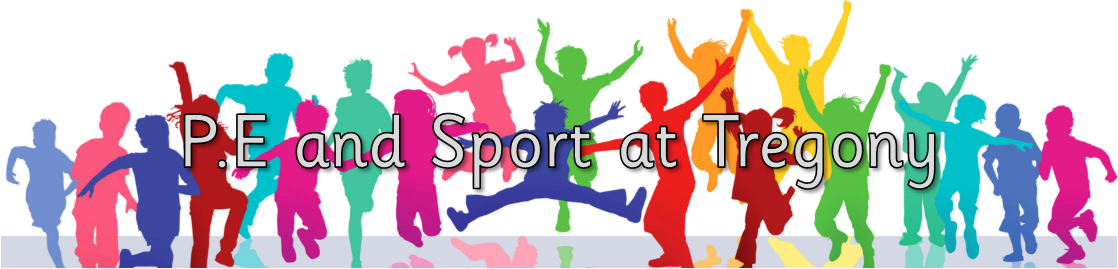 Monday 24th-27th May Porthluney swimmingClubs:MondayKey Stage 1 multi-skills3.30pm-4.30pmPick up from the school playgroundMondayKey Stage 2 Outdoor learning3.20pm-4.15pmPick up from the school playgroundTuesdayKey Stage 2 Tennis3.30pm-4.30pmPick up from the school playgroundWednesdayKey Stage 2Gardening Club3.20pm-4.15pmPick up from the school garden at the top of the car parkThursdayKey Stage 1 Outdoor Learning3.20pm-4.15pmPick up from the school playgroundThursday Key Stage 1Reading Club3.20pm-4.15pmPick up from the school playgroundSwimming Dates:Monday 24th-27th May Porthluney swimmingClubs:MondayKey Stage 1 multi-skills3.30pm-4.30pmPick up from the school playgroundMondayKey Stage 2 Outdoor learning3.20pm-4.15pmPick up from the school playgroundTuesdayKey Stage 2 Tennis3.30pm-4.30pmPick up from the school playgroundWednesdayKey Stage 2Gardening Club3.20pm-4.15pmPick up from the school garden at the top of the car parkThursdayKey Stage 1 Outdoor Learning3.20pm-4.15pmPick up from the school playgroundThursday Key Stage 1Reading Club3.20pm-4.15pmPick up from the school playgroundYears 3/4 and 5/6 Surf Club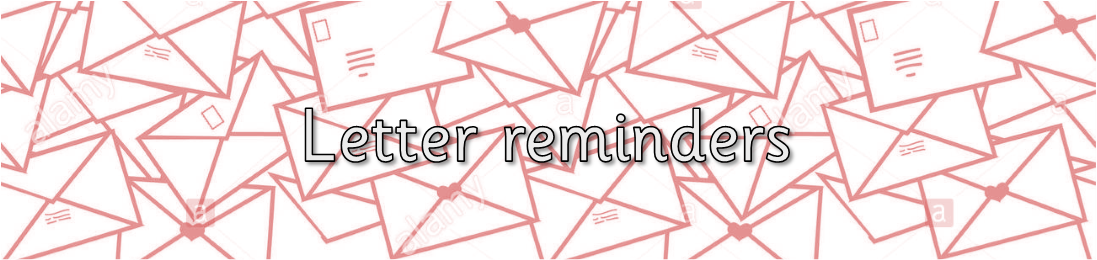 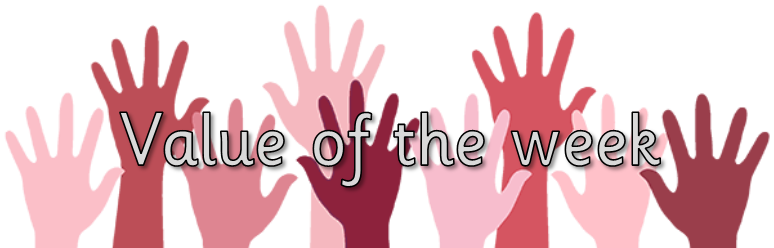 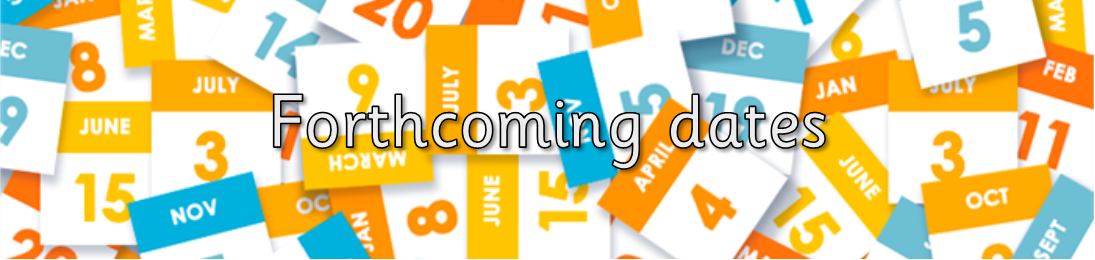 SwimmingMonday 24th-27th May Porthluney swimmingTransition Day:1st July.  All pupils in year 6 will spend the day at The Roseland Academy, the school will welcome our new reception intake and pupils within the school will spend the day in/with their new class (Covid restrictions pending).Additional transition dates for children starting reception class in SeptemberFriday 18th and 25th June and 2nd and 9th July 10.45-11.45 please arrive at the school reception if your child does not usually attend preschool on FridaysPreschool Parents EveningBook slots via Studybugs for the weeks commencing 24th May and 14th JuneINSET DAYSFriday 11th June 2021 INSET DATES 2021-2022Inset Day 1 - Monday 6 September 2021Inset Day 2 - Monday 1st November 2021Inset Day 3 - Monday 25 July (closure) - in lieu of two twilight insets 2022Inset Day 4 - Tuesday 26 July (closure) - in lieu of two twilight insets 2022INSET DAY - In lieu of platinum jubilee Friday 17th DecemberInset Day 5 - Friday 10th JuneTERM DATES 2021May/June half-term: Monday 31st May - Friday 4th JuneEnd of Summer Term: Friday 23rd July Start of Autumn Term 2021:Tuesday 7th SeptemberSwimmingMonday 24th-27th May Porthluney swimmingTransition Day:1st July.  All pupils in year 6 will spend the day at The Roseland Academy, the school will welcome our new reception intake and pupils within the school will spend the day in/with their new class (Covid restrictions pending).Additional transition dates for children starting reception class in SeptemberFriday 18th and 25th June and 2nd and 9th July 10.45-11.45 please arrive at the school reception if your child does not usually attend preschool on FridaysPreschool Parents EveningBook slots via Studybugs for the weeks commencing 24th May and 14th JuneINSET DAYSFriday 11th June 2021 INSET DATES 2021-2022Inset Day 1 - Monday 6 September 2021Inset Day 2 - Monday 1st November 2021Inset Day 3 - Monday 25 July (closure) - in lieu of two twilight insets 2022Inset Day 4 - Tuesday 26 July (closure) - in lieu of two twilight insets 2022INSET DAY - In lieu of platinum jubilee Friday 17th DecemberInset Day 5 - Friday 10th JuneTERM DATES 2021May/June half-term: Monday 31st May - Friday 4th JuneEnd of Summer Term: Friday 23rd July Start of Autumn Term 2021:Tuesday 7th September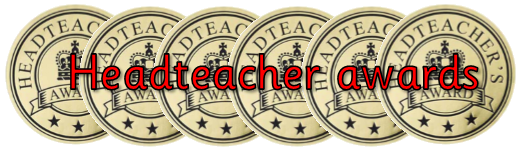 All members of the bike club for showing courage and resilience at Woody’s Bike Park on Tuesday evening. Riley, Anna, Isaac, Mia, Ted, Huw, Oliver, Freya, Curtis and Veryan.Towan: For super work in maths and knowing number bonds to 10Portholland: Eva for determination.Riley for amazing swimming.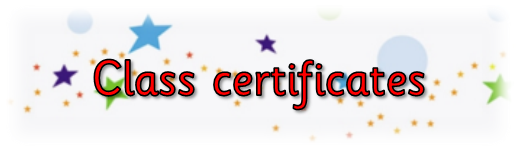 Towan: Harrison for playing in the different areas with great care and imagination. Summers: Otis for showing an improved attitude towards his learning and being inspired to write by what he sees and hears.Porthcurnick: Persie for a beautifully written river story. Robert for a really positive attitude towards his writing.Portholland: Liam for showing his mathematical prowess when completing an arithmetic test.Porthluney: Ted for approaching maths work and problems sensibly and with determination. P.E: Mia for showing huge progress in her cycling.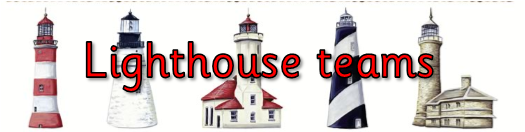 Godrevy: 1816Trevose: 1632St Antony: 1606Lizard: 1994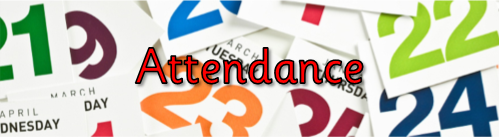 Towan: 98.50%Summers: 97.78%Porthcurnick:  97.00%Portholland: 92.86%Porthluney: 97.24%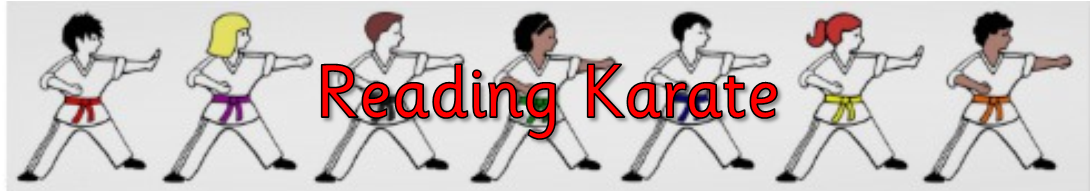 White band - Maxim, Katia, Ronnie, BenYellow band - FreddieOrange band - Tristan, Noah, IsaacBlue band - Anna, Ethan, Ben, HenryGreen band - Caitlin, Lola, Arthur, JasperBrown - Riley, Curtis, TaylorBlack - Elowyn, Thomas, Robert, Frank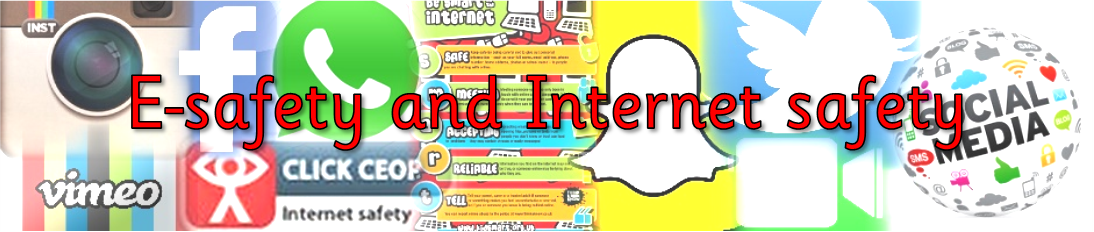 This week, the focus is on ‘PANTS’. This resource from the NSPCC helps children understand that their body belongs to them, and they should tell someone they trust if anything makes them feel upset or worried. To help you start the conversation with your child, you can find helpful tips, advice and materials found on the link below.https://www.nspcc.org.uk/globalassets/documents/advice-and-info/pants/pants-2018/pants-parents-guide-online.pdfFor our very young children, there is a great youtube video by the NSPCC with a simple song to pass the ‘PANTS’ message on. https://www.youtube.com/watch?v=-lL07JOGU5o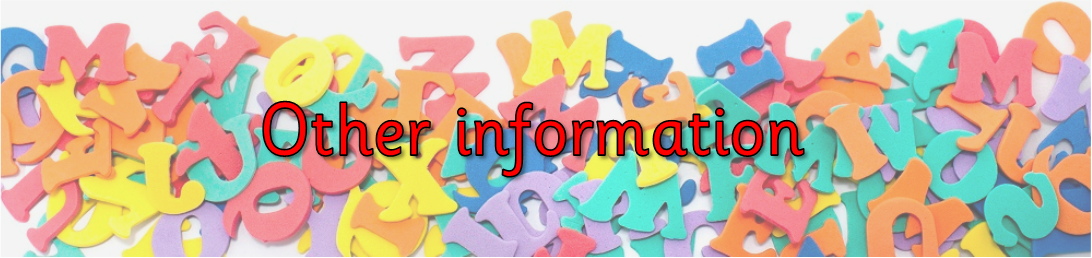 FundraiserWe have now signed up to ‘Empties Please’.  Please bring your empty ink cartridges and help us to raise money for the school.  The recycle bin can be found in the front entrance of the school.  Thank you. More information can be found https://www.emptiesplease.com/schools/Collection timesIt has come to our attention that parents are collecting later and later (particularly preschool parents who should be collecting by 3pm) this is causing a backlog of parents queuing to collect. Please ensure you arrive 5 minutes before your child’s collection time to reduce delays to other parents collecting. Preschool Parents EveningThe preschool parents evening slots have now been added to StudyBugs. Please go online and set yourself up to meet with Kirsty and discuss your child’s learning and development for this term. Parent slots are available during the weeks commencing 24th May and 14th June. 